Наказ «Ремонт тротуара по ул. Октябрьская. Обустройство прохода от МКД №63 по ул. Октябрьская к детскому саду №74»Поступил во время предвыборной кампании в сентябре 2018 года от жителей избирательного округа №22 Белгорода Гребенникову Юрию Борисовичу.Исполнен в 2019 году.Работы выполнены за счёт городского бюджета. Финансирование составило 2 млн 567 тыс. рублей.Депутат по избирательному округу №22 Юрий Гребенников: 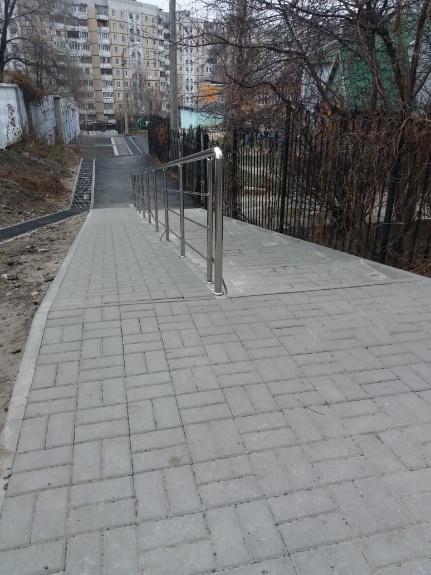 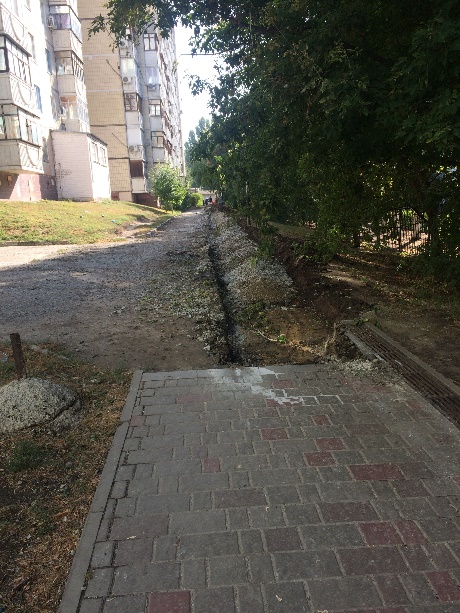 